ПОРЯДОК ОКАЗАНИЯ МЕДИЦИНСКОЙ ПОМОЩИ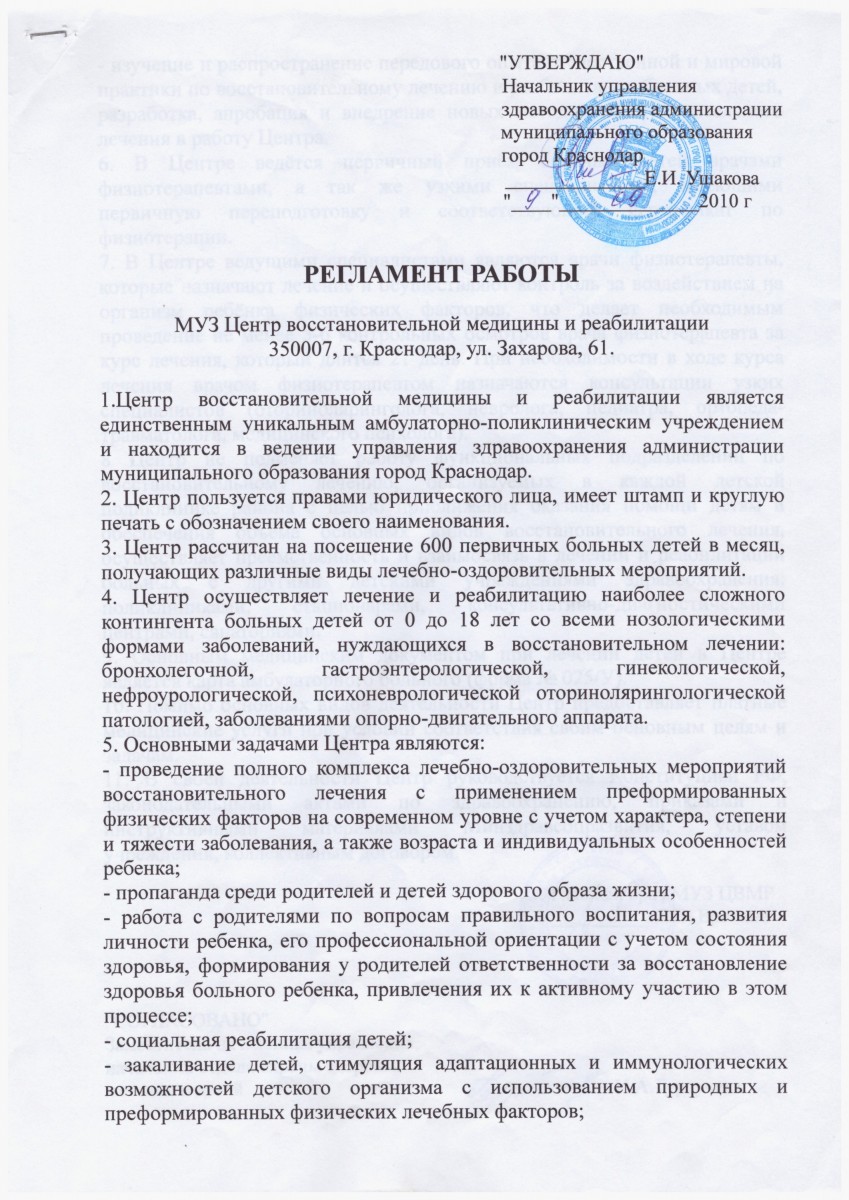 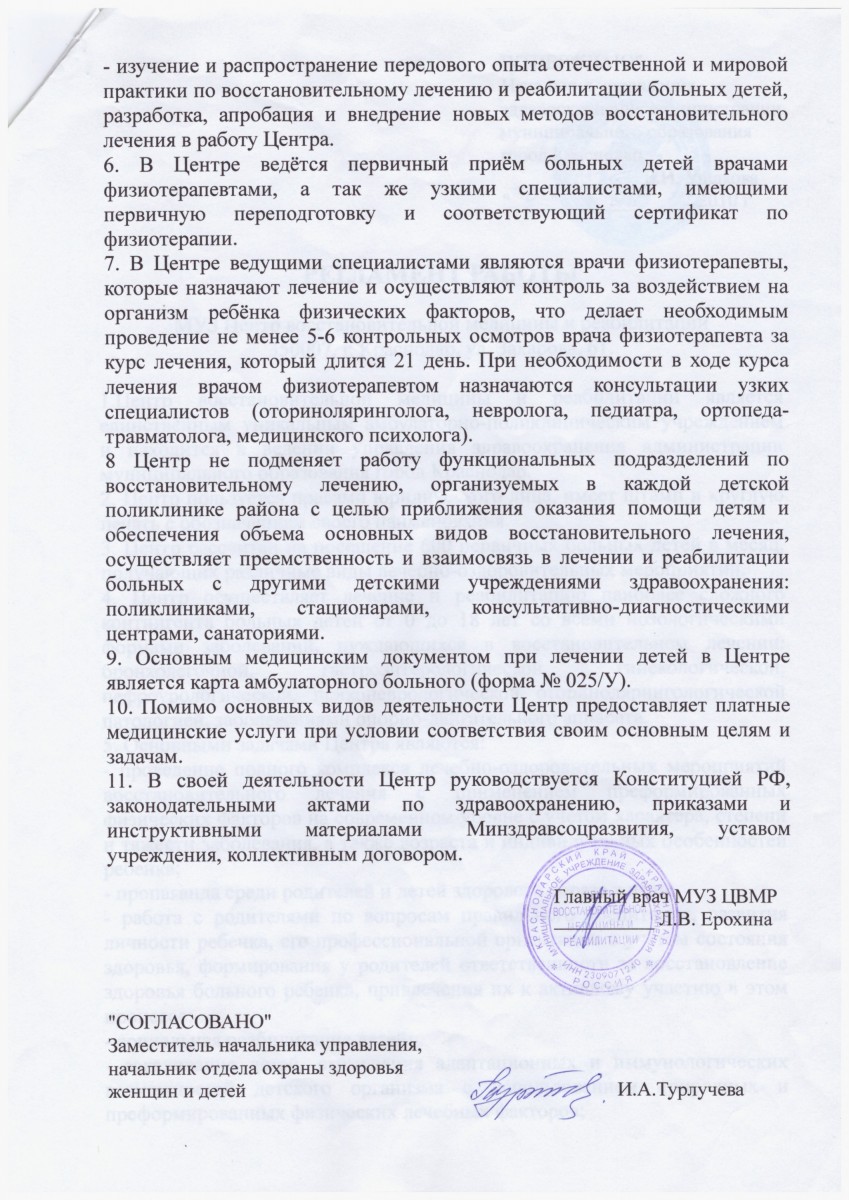 